     
Enrique Urquijo
No digas que no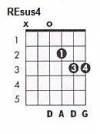 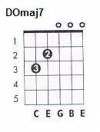 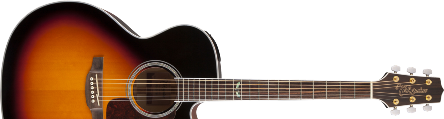 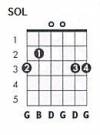 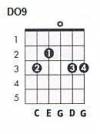 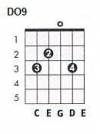 Estrofa:                   SOL DO9 SOL                   DO      DO9 DO   Por todo el camino,         de mi barrio a tu barrio,              RE     REsus4 RE REsus2 DO   DOmaj7 RE    REsus4 RE↓   cómo convencerte,                     venía pensando.              SOL   DO9 SOL                DO      DO9 DO   Nunca se recibe,         sin dar nada a cambio,               RE    REsus4 RE REsus2 DO        RE         SOL    DO9 SOL↓   yo daría mi vida,                     por dormir en tus brazos.Estribillo:                DO  DO9 DO             SOL    DO9 SOL   No digas que no,        no soy un extraño.               RE  REsus4 RE                SOL   DO9 SOL   No puedo volver           y estoy tan cansado.               DO   DO9 DO              SOL    MIm   No soy el mejor,        eso está muy claro.                DO RE↓              SOL    DO9 SOL↓   No digas que no     estoy en tus manos.